Opis przedmiotu zamówieniaPrzedmiotem zamówienia jest wykonanie fundamentu do posadowienia Żurawia obrotowego stałego wolnostojącego Żw-1-0851-6132 nr fabryczny 477” (dalej zwany: żuraw) z wciągnikiem o udźwigu 1000 kg wraz z usługą jego demontażu, transportu pomiędzy lokalizacjami oraz ponownym montażem. Miejsce wykonania przedmiotu zamówienia:Demontaż – siedziba Łukasiewicz Poznański Instytut Technologiczny – Centrum Nowoczesnej Mobilności przy ul. Warszawskiej 181, 61 – 055 Poznańwykonanie fundamentu i montaż – siedziba Łukasiewicz Poznański Instytut Technologiczny – Centrum Zrównoważonej Gospodarki przy ul. Jana Pawła II 14, 61 – 361 Poznań.Wykonawca zobowiązany jest do:zapewnienia wszystkich zasobów niezbędnych do wykonania przedmiotu zamówienia w tym środków transportu, urządzeń dźwigowych, maszyn i narzędzi, wykwalifikowanego personelu oraz materiałów,stosowania tylko i wyłącznie urządzeń technicznych nieuszkodzonych i posiadających ważne badania techniczne (dotyczy w szczególności środków transportu i urządzeń dźwigowych). Zamawiający zastrzega sobie prawo wglądu w dokumenty poświadczające aktualny stan techniczny tych urządzeń, realizacji przedmiotu zamówienia przy wykorzystaniu wykwalifikowanej kadry posiadającej aktualne badania lekarskie i wszystkie niezbędne uprawnienia do wykonywania danych prac i obsługi wykorzystywanych urządzeń technicznych.  Zamawiający zastrzega sobie prawo wglądu w te dokumenty,zagospodarowania wszystkich odpadów będących wynikiem prowadzonych robót. Wykonawca jest wytwórcą odpadów.przestrzegania ogólnych zasad BHP, p.poż. oraz wszelkich szczegółowych, wewnętrznych uregulowań w tym zakresie obowiązujących w Łukasiewicz PIT,realizacji wszystkich prac zgodnie z wytycznymi zawartymi w projekcie wykonawczym (załącznik nr 1 do OPZ) oraz obowiązującej DTR żurawia (załącznik nr 2 do OPZ).W ramach realizacji przedmiotu zamówienia należy zdemontować żuraw zabudowany na hali produkcyjnej przy ul. Warszawskiej 181, a następnie przetransportować go do hali produkcyjnej zlokalizowanej na ulicy Jana Pawła II 14 i zamontować na wcześniej przygotowanym fundamencie. 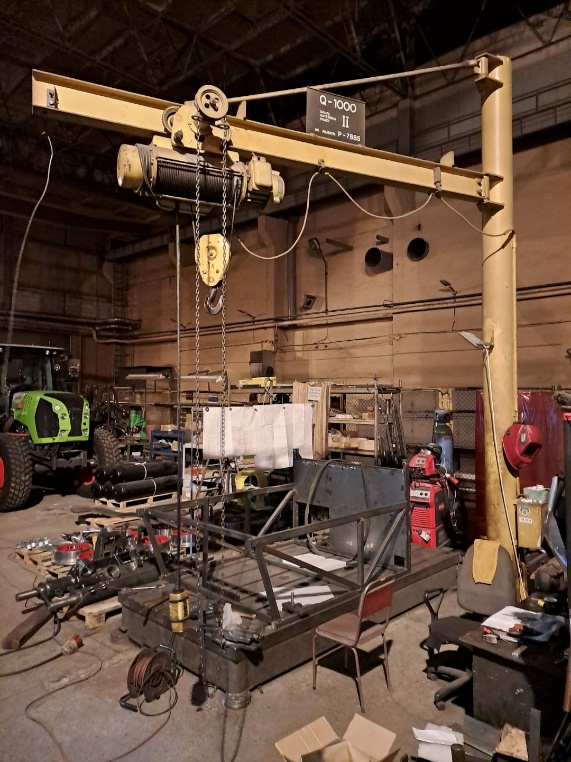 W miejscu demontażu żurawia Zamawiający udostępnia na czas prac demontażowych suwnicę o udźwigu 12,5T. Żuraw w obecnym miejscu posadowienia znajduje się na hali produkcyjnej wyposażonej w bramę wjazdową o wymiarach 4,5 x 5 metra, umożliwiającą wjazd samochodem dostawczym do jej wnętrza.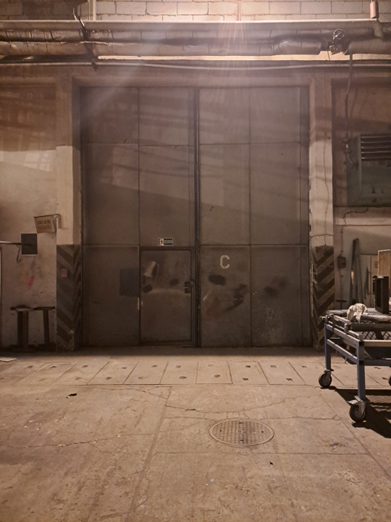 Po zdemontowaniu żurawia należy przetransportować go do hali produkcyjnej przy ulicy Jana Pawła II 14. Docelowe miejsce posadowienia żurawia znajduje się w hali produkcyjnej niewyposażonej w suwnicę. Rozładunek żurawia musi odbyć się na placu przed halą a następnie urządzenie przy wykorzystaniu innych środków transportu musi zostać przewiezione na docelowe miejsce montażu wewnątrz hali. Brama wyjazdowa ma wymiary 3 x 3 metra. Droga transportowa ma szerokość 3 metrów. Na miejscu montażu żurawia Zleceniodawca może udostępnić wózek widłowy o udźwigu …..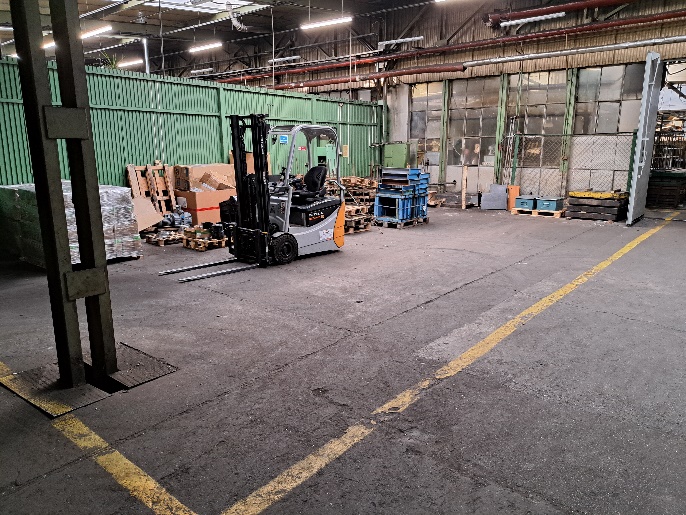 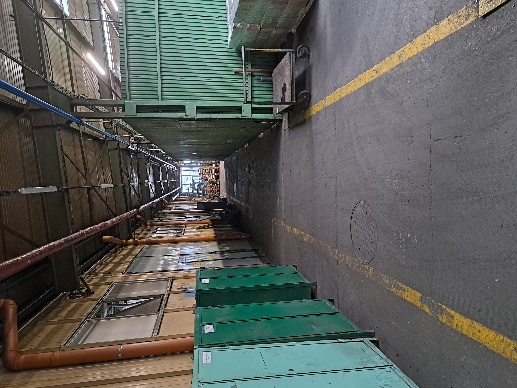 Zarówno demontaż jak i montaż żurawia należy wykonać zgodnie z obowiązującą dla tego urządzenia DTR. Poprawność wykonania montażu urządzenia musi zostać potwierdzona przez osobę posiadająca odpowiednie uprawnienia w tym zakresie.Po wykonaniu prac montażowych Wykonawca jest zobowiązany do pomalowania całego urządzenia na kolor żółty (dokładny RAL zostanie uzgodniony z Wykonawcą na etapie realizacji).Wykonawca, na hali produkcyjnej we wskazanym przez Zleceniobiorcę miejscu, wybuduje fundament pod żuraw, zgodnie z projektem wykonawczym. Hala posiada na całej powierzchni posadzkę betonową. W zakresie prac należy uwzględnić skucie starej posadzki w miejscu posadowienia fundamentu, wykonanie prac ziemnych, wykonanie wszystkich elementów zbrojenia i kotwienia żurawia, wylanie fundamentu oraz uzupełnienie posadzki w miejscu prowadzenia prac.